Проєкт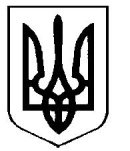 УкраїнаВерховинська селищна рада Верховинського району Івано-Франківської областівосьмого скликання  тридцять друга   сесіяРІШЕННЯ       від 14.12.2023 року          			                                                  смт Верховина       №____-32/2023Про затвердження  заходів на 2024 рік  до Програми «Обдаровані діти» Верховинської селищної ради на 2023-2025 рокиКеруючись ст.26 Закону України «Про місцеве самоврядування в Україні» відповідно до ст. 66 Закону України «Про освіту» та ст. 37 Закону України «Про загальну середню освіту», з метою реалізації ряду практичних заходів, спрямованих на стабільний розвиток обдарованої учнівської молоді   селищна рада, селищна рада  ВИРІШИЛА:1. Затвердити заходи на 2024 рік до Програми «Обдаровані діти» Верховинської селищної ради на 2023-2025 роки, що додаються.2. Фінансування Програми здійснювати за рахунок коштів селищного бюджету, виходячи з можливостей дохідної частини бюджету, та інших джерел, незаборонених чинним законодавством.3. Контроль за виконанням даного рішення покласти на постійну комісію з питань   освіти, культури, туризму, засобів масової інформації, охорони здоров’я та у справах сім’ї, молоді та спорту ( Г.Рокіщук) та заступника голови з питань діяльності виконавчих органів ради Оксану Чубатько.Селищний голова                                                        Василь МИЦКАНЮКСекретар ради                                                              Петро АНТІПОВДодаток                                                                                                    	   до рішення тридцять другої сесії                                                                                                        					Верховинської селищної ради          								          					№ ___-32/2023 від 14.12.2023 р.Заходи на 2024 рік до Програми «Обдаровані діти» Верховинської селищної ради на 2023-2025 роки	Начальник відділу освіти,                 молоді та спорту                	                                          Іра СУМАРУК№з/пНайменування заходуВідповідальні виконавціТермінвикона-нняОрієнтовні обсяги фінансування, тис. грн.Орієнтовні обсяги фінансування, тис. грн.Орієнтовні обсяги фінансування, тис. грн.Орієнтовні обсяги фінансування, тис. грн.Орієнтовні обсяги фінансування, тис. грн.Очікуванірезультати№з/пНайменування заходуВідповідальні виконавціТермінвикона-ннярокивсьогов т.ч. за джереламив т.ч. за джереламив т.ч. за джереламиОчікуванірезультати№з/пНайменування заходуВідповідальні виконавціТермінвикона-ннярокивсьогообласнийбюджетмісцевібюджетиіншіджерелаОчікуванірезультати1Організовувати тренувально-відбіркові збори переможців III етапу всеукраїнських предметних олімпіад, конкурсів та турнірів. Центр професійного розвитку педагогічних працівників відділу освіти, молоді та спорту Верховинської селищної ради20242024У межах бюджетних призначеньУ межах бюджетних призначеньУ межах бюджетних призначеньПідвищення якості підготовки учнів до олімпіад, залучення учнів до пошукової та дослідницької роботи1Організовувати тренувально-відбіркові збори переможців III етапу всеукраїнських предметних олімпіад, конкурсів та турнірів. Центр професійного розвитку педагогічних працівників відділу освіти, молоді та спорту Верховинської селищної ради202420243.0-II-          3.0     Підвищення якості підготовки учнів до олімпіад, залучення учнів до пошукової та дослідницької роботи2Апробовувати індивідуальні освітні програми навчання дітей з різними типами обдарованостіЦентр професійного розвитку педагогічних працівників відділу освіти, молоді та спорту Верховинської селищної ради2024      2024У межах бюджетних призначеньУ межах бюджетних призначеньУ межах бюджетних призначеньМетодичне забезпечення роботи з обдарованими дітьми2Апробовувати індивідуальні освітні програми навчання дітей з різними типами обдарованостіЦентр професійного розвитку педагогічних працівників відділу освіти, молоді та спорту Верховинської селищної ради202420242.0-II-           2.0Методичне забезпечення роботи з обдарованими дітьми3Організовувати оздоровчі табори для учнів - переможців всеукраїнських і обласних олімпіад, конкурсів, змагань, активістів учнівського самоврядування, слухачів наукових профільних шкіл та дітей пільгових категорій тощо. Забезпечувати їх оздоровлення у стаціонарних відпочинкових оздоровчихВідділ освіти,  молоді та спорту Верховинської селищної ради 20242024У межах бюджетних призначеньУ межах бюджетних призначеньУ межах бюджетних призначеньОздоровлення обдарованої молоді3Організовувати оздоровчі табори для учнів - переможців всеукраїнських і обласних олімпіад, конкурсів, змагань, активістів учнівського самоврядування, слухачів наукових профільних шкіл та дітей пільгових категорій тощо. Забезпечувати їх оздоровлення у стаціонарних відпочинкових оздоровчихВідділ освіти,  молоді та спорту Верховинської селищної ради 2024202410.0-II-    10.0Оздоровлення обдарованої молоді   4Районне свято до Дня захисту дітейЦентр професійного розвитку педагогічних працівників відділу освіти, молоді та спорту Верховинської селищної ради20242024У межах бюджетних призначеньУ межах бюджетних призначеньУ межах бюджетних призначеньВиявлення та стимуляція обдарованих дітей   4Районне свято до Дня захисту дітейЦентр професійного розвитку педагогічних працівників відділу освіти, молоді та спорту Верховинської селищної ради2024202410.0-II-10.0Виявлення та стимуляція обдарованих дітей   5Налагодити зв'язки з організаціями та установами, роботу яких спрямовано на пошук, навчання та розвиток обдарованих дітей і молоді. Проводити обмін досвідом роботи з обдарованими дітьмиЦентр професійного розвитку педагогічних працівників відділу освіти, молоді та спорту Верховинської селищної ради20242024У межах бюджетних призначеньУ межах бюджетних призначеньУ межах бюджетних призначеньПідвищення якості пошуку та роботи з обдарованими дітьми   5Налагодити зв'язки з організаціями та установами, роботу яких спрямовано на пошук, навчання та розвиток обдарованих дітей і молоді. Проводити обмін досвідом роботи з обдарованими дітьмиЦентр професійного розвитку педагогічних працівників відділу освіти, молоді та спорту Верховинської селищної ради202420242.0-II-2.0Підвищення якості пошуку та роботи з обдарованими дітьми   6Проведення районної та участь в обласній учнівській розколядіЦентр професійного розвитку педагогічних працівників відділу освіти, молоді та спорту Верховинської селищної ради20242024У межах бюджетних призначеньУ межах бюджетних призначеньУ межах бюджетних призначеньСприяння  розвитку обдарованих дітей   6Проведення районної та участь в обласній учнівській розколядіЦентр професійного розвитку педагогічних працівників відділу освіти, молоді та спорту Верховинської селищної ради202420245.0-II-5.0Сприяння  розвитку обдарованих дітей  7Проводити роботу щодо підвищення кваліфікації педагогічних працівників, вивчення, узагальнення та впровадження передового педагогічного досвіду з проблем пошуку та розвитку обдарованостіЦентр професійного розвитку педагогічних працівників відділу освіти, молоді та спорту Верховинської селищної ради20242024У межах бюджетних призначеньУ межах бюджетних призначеньУ межах бюджетних призначеньПідвищення професійного росту педагогічних працівників з метою розвитку обдарованих дітей  7Проводити роботу щодо підвищення кваліфікації педагогічних працівників, вивчення, узагальнення та впровадження передового педагогічного досвіду з проблем пошуку та розвитку обдарованостіЦентр професійного розвитку педагогічних працівників відділу освіти, молоді та спорту Верховинської селищної ради20242024    3.0-II-3.0Підвищення професійного росту педагогічних працівників з метою розвитку обдарованих дітей   8Забезпечити через курсову підготовку навчання керівників шкіл, учителів з проблем організації роботи з обдарованими дітьми (управлінський, психологічний, педагогічний, змістовий аспекти)Центр професійного розвитку педагогічних працівників відділу освіти, молоді та спорту Верховинської селищної ради20242024У межах бюджетних призначеньУ межах бюджетних призначеньУ межах бюджетних призначеньПідвищення якості роботи з обдарованими дітьми   8Забезпечити через курсову підготовку навчання керівників шкіл, учителів з проблем організації роботи з обдарованими дітьми (управлінський, психологічний, педагогічний, змістовий аспекти)Центр професійного розвитку педагогічних працівників відділу освіти, молоді та спорту Верховинської селищної ради20242024   2.0-II-2.0Підвищення якості роботи з обдарованими дітьми   9Організація та проведення районних, участь в обласних, Всеукраїнських спортивних змаганняхВідділ освіти,  молоді та спорту Верховинської селищної ради20242024У межах бюджетних призначеньУ межах бюджетних призначеньУ межах бюджетних призначеньСприяння розвитку обдарованої молоді   9Організація та проведення районних, участь в обласних, Всеукраїнських спортивних змаганняхВідділ освіти,  молоді та спорту Верховинської селищної ради2024202410.0-II-10.0Сприяння розвитку обдарованої молоді  10Організація, участь та проведення олімпіад, конкурсів, турнірів, зльотів, змагань, фестивалів, оглядів, науково-практичних конференцій тощоЦентр професійного розвитку педагогічних працівників відділу освіти, молоді та спорту Верховинської селищної ради20242024У межах бюджетних призначеньУ межах бюджетних призначеньУ межах бюджетних призначеньВиявлення обдарованих дітей  10Організація, участь та проведення олімпіад, конкурсів, турнірів, зльотів, змагань, фестивалів, оглядів, науково-практичних конференцій тощоЦентр професійного розвитку педагогічних працівників відділу освіти, молоді та спорту Верховинської селищної ради2024202410.0-II-10.0Виявлення обдарованих дітей  113 метою попередження психоемоційної напруги обдарованих учнів розробляти та реалізовувати програми соціально-психологічного супроводу дітей, які беруть участь в предметних олімпіадахЦентр професійного розвитку педагогічних працівників відділу освіти, молоді та спорту Верховинської селищної ради20242024У межах бюджетних призначеньУ межах бюджетних призначеньУ межах бюджетних призначеньПідвищення рівня соціально-психологічного супроводу обдарованої молоді20242.0-II-2.0  12Залучати обдарованих дітей до впровадження програми МОН України та ПРООН “Сприяння просвітницькій роботі “рівний-рівному” серед молоді України щодо здорового способу життяЦентр професійного розвитку педагогічних працівників відділу освіти, молоді та спорту Верховинської селищної ради20242024У межах бюджетних призначеньУ межах бюджетних призначеньУ межах бюджетних призначеньПоширення інформації щодо здорового способу життя серед учнівської молоді  12Залучати обдарованих дітей до впровадження програми МОН України та ПРООН “Сприяння просвітницькій роботі “рівний-рівному” серед молоді України щодо здорового способу життяЦентр професійного розвитку педагогічних працівників відділу освіти, молоді та спорту Верховинської селищної ради202420242.0-II-2.0Поширення інформації щодо здорового способу життя серед учнівської молоді  13Проведення в районі І етапу Всеукраїнської військово-патріотичної гри «Сокіл - Джура»  та участь в обласному етапі гри, проведення 3-денних навчально-тренувальних польових зборів для учнів 10-11 класівЦентр професійного розвитку педагогічних працівників відділу освіти, молоді та спорту Верховинської селищної ради20242023У межах бюджетних призначеньУ межах бюджетних призначеньУ межах бюджетних призначеньВійськово-патріотичне виховання та фізичний розвиток учнів  13Проведення в районі І етапу Всеукраїнської військово-патріотичної гри «Сокіл - Джура»  та участь в обласному етапі гри, проведення 3-денних навчально-тренувальних польових зборів для учнів 10-11 класівЦентр професійного розвитку педагогічних працівників відділу освіти, молоді та спорту Верховинської селищної ради202420245.0-II-5.0Військово-патріотичне виховання та фізичний розвиток учнів  14Проводити районні та брати участь в обласних науково-практичних конференціяхЦентр професійного розвитку педагогічних працівників відділу освіти, молоді та спорту Верховинської селищної ради20242024У межах бюджетних призначеньУ межах бюджетних призначеньУ межах бюджетних призначеньПідвищення професійного рівня  14Проводити районні та брати участь в обласних науково-практичних конференціяхЦентр професійного розвитку педагогічних працівників відділу освіти, молоді та спорту Верховинської селищної ради202420235.0-II-5.0Підвищення професійного рівня  15Проводити щорічні свята-зустрічі керівництва району з обдарованою молоддю, традиційне свято обдарованої молоді “Ми-надія твоя, Україно!”Центр професійного розвитку педагогічних працівників відділу освіти, молоді та спорту Верховинської селищної ради20242024У межах бюджетних призначеньУ межах бюджетних призначеньУ межах бюджетних призначеньПідвищення соціального статусу переможців олімпіад  15Проводити щорічні свята-зустрічі керівництва району з обдарованою молоддю, традиційне свято обдарованої молоді “Ми-надія твоя, Україно!”Центр професійного розвитку педагогічних працівників відділу освіти, молоді та спорту Верховинської селищної ради2024202420.0-II-    20.0Підвищення соціального статусу переможців олімпіад  16Проводити районні читання, зустрічі з лауреатами національної премії імені Т. Г. Шевченка, письменниками Прикарпаття тощоЦентр професійного розвитку педагогічних працівників відділу освіти, молоді та спорту Верховинської селищної ради20242024У межах бюджетних призначеньУ межах бюджетних призначеньУ межах бюджетних призначеньПопуляризація літератури рідного краю  16Проводити районні читання, зустрічі з лауреатами національної премії імені Т. Г. Шевченка, письменниками Прикарпаття тощоЦентр професійного розвитку педагогічних працівників відділу освіти, молоді та спорту Верховинської селищної ради202420243.0-II-       3.0Популяризація літератури рідного краю  17Забезпечити функціонування системи адресної підтримки (стипендії, фінансові винагороди, матеріальна допомога, цінні подарунки, призи тощо), особливо обдарованих учнів, які є переможцями всеукраїнських олімпіад, конкурсів, турнірів, змагань і учасниками й переможцями міжнародних інтелектуальних та спортивних змаганьВідділ освіти,  молоді та спорту Верховинської селищної ради20242024У межах бюджетних призначеньУ межах бюджетних призначеньУ межах бюджетних призначеньСтимулювання до навчання обдарованих дітей  17Забезпечити функціонування системи адресної підтримки (стипендії, фінансові винагороди, матеріальна допомога, цінні подарунки, призи тощо), особливо обдарованих учнів, які є переможцями всеукраїнських олімпіад, конкурсів, турнірів, змагань і учасниками й переможцями міжнародних інтелектуальних та спортивних змаганьВідділ освіти,  молоді та спорту Верховинської селищної ради202420245.0-II-  5.0Стимулювання до навчання обдарованих дітей  18Виготовлення документації з реєстрації військово-патріотичної організації «Пласт» та проведення літнього оздоровчого табору юних пластунівВідділ освіти,  молоді та спорту Верховинської селищної ради20242024У межах бюджетних призначеньУ межах бюджетних призначеньУ межах бюджетних призначеньВійськово-патріотичне виховання та оздоровлення дітей  18Виготовлення документації з реєстрації військово-патріотичної організації «Пласт» та проведення літнього оздоровчого табору юних пластунівВідділ освіти,  молоді та спорту Верховинської селищної ради202420242.0-II-      2.0Військово-патріотичне виховання та оздоровлення дітей  19Здійснювати моніторинг подальшого навчання, працевлаштування обдарованої молодіЦентр професійного розвитку педагогічних працівників відділу освіти, молоді та спорту Верховинської селищної ради20242024У межах бюджетних призначеньУ межах бюджетних призначеньУ межах бюджетних призначеньЗабезпечення подальшого навчання, працевлаштування обдарованої молоді  19Здійснювати моніторинг подальшого навчання, працевлаштування обдарованої молодіЦентр професійного розвитку педагогічних працівників відділу освіти, молоді та спорту Верховинської селищної ради202420242.0-II-2.0Забезпечення подальшого навчання, працевлаштування обдарованої молоді  20Здійснювати соціальний супровід обдарованих дітей, в тому числі дітей із сімей, батьки яких є (були) учасниками АТО, внутрішньо переміщеними особамиЦентр професійного розвитку педагогічних працівників відділу освіти, молоді та спорту Верховинської селищної ради20242024У межах бюджетних призначеньУ межах бюджетних призначеньУ межах бюджетних призначеньЗабезпечення соціального супроводу  20Здійснювати соціальний супровід обдарованих дітей, в тому числі дітей із сімей, батьки яких є (були) учасниками АТО, внутрішньо переміщеними особамиЦентр професійного розвитку педагогічних працівників відділу освіти, молоді та спорту Верховинської селищної ради202420247.0-II-7.0Забезпечення соціального супроводуВСЬОГО: ВСЬОГО: ВСЬОГО: 110.0110.0